Tělovýchovná jednota Žerčice pořádá 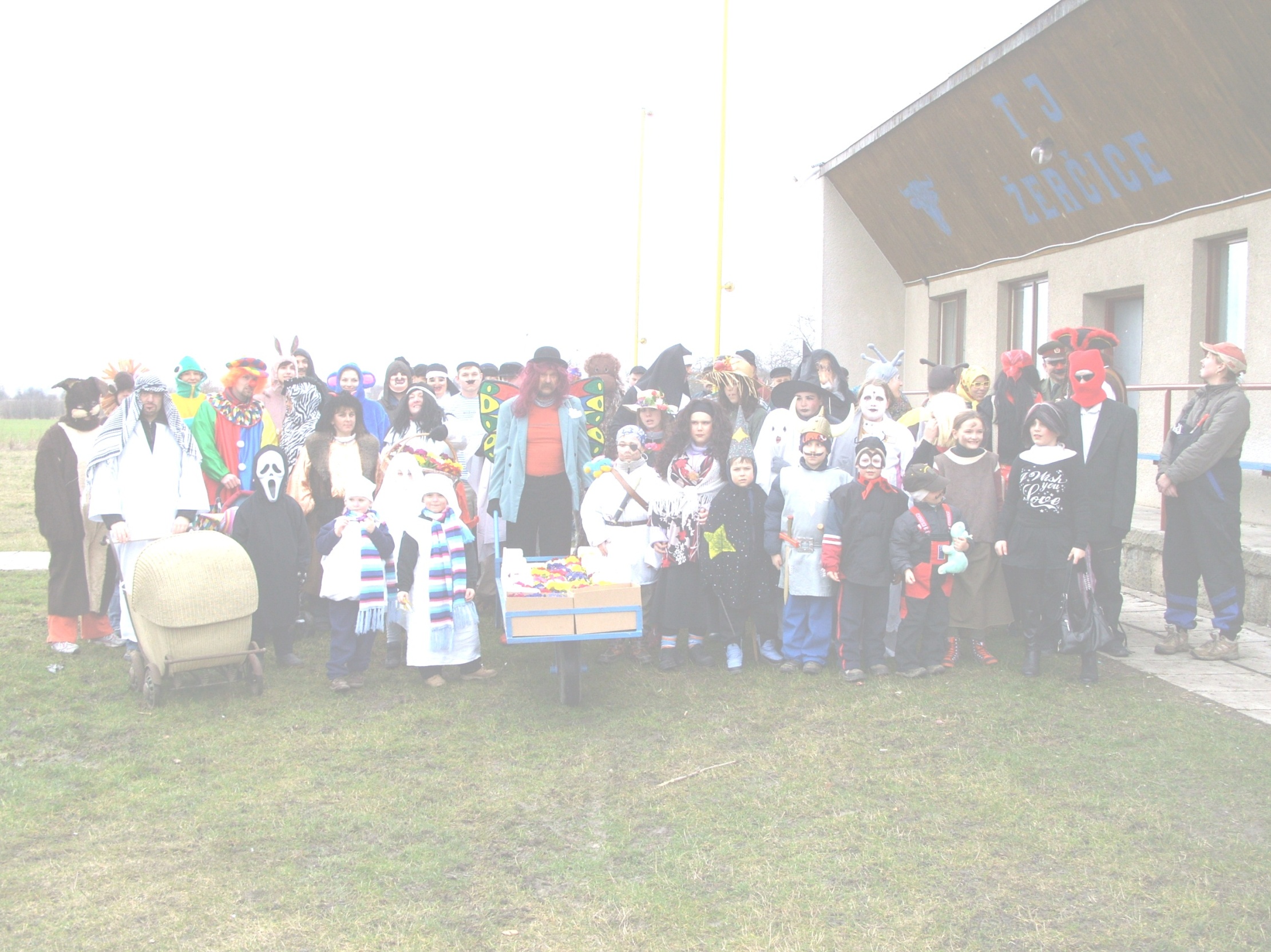 2. března od 13 hodin tradiční maškarní průvod